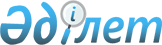 О внесении изменения в приказ исполняющего обязанности Министра экологии, геологии и природных ресурсов Республики Казахстан от 15 июня 2020 года № 145 "Об утверждении Правил оказания государственной услуги "Заключение уполномоченного органа государств - членов Евразийского экономического союза на транзит опасных отходов через таможенную территорию Евразийского экономического союза"Приказ Министра экологии, геологии и природных ресурсов Республики Казахстан от 5 мая 2021 года № 128. Зарегистрирован в Министерстве юстиции Республики Казахстан 12 мая 2021 года № 22745
      ПРИКАЗЫВАЮ:
      1. Внести в приказ исполняющего обязанности Министра экологии, геологии и природных ресурсов Республики Казахстан от 15 июня 2020 года № 145 "Об утверждении Правил оказания государственной услуги "Заключение уполномоченного органа государств - членов Евразийского экономического союза на транзит опасных отходов через таможенную территорию Евразийского экономического союза" (зарегистрирован в Реестре государственной регистрации нормативных правовых актов за № 20875, опубликован 22 июня 2020 года в Эталонном контрольном банке нормативных правовых актов Республики Казахстан) следующее изменение:
      Правила оказания государственной услуги "Заключение уполномоченного органа государств - членов Евразийского экономического союза на транзит опасных отходов через таможенную территорию Евразийского экономического союза" утвержденные указанным приказом, изложить в новой редакции согласно приложению к настоящему приказу.
      2. Департаменту государственной политики в управлении отходами Министерства экологии, геологии и природных ресурсов Республики Казахстан в установленном законодательством порядке обеспечить:
      1) государственную регистрацию настоящего приказа в Министерстве юстиции Республики Казахстан;
      2) размещение настоящего приказа на интернет-ресурсе Министерства экологии, геологии и природных ресурсов Республики Казахстан после его официального опубликования;
      3) в течение десяти рабочих дней после государственной регистрации настоящего приказа в Министерстве юстиции Республики Казахстан представление в Департамент юридической службы Министерства экологии, геологии и природных ресурсов Республики Казахстан сведений об исполнении мероприятий, предусмотренных подпунктами 1) и 2) настоящего пункта.
      3. Контроль за исполнением настоящего приказа возложить на курирующего вице-министра экологии, геологии и природных ресурсов Республики Казахстан.
      4. Настоящий приказ вводится в действие до истечения шестидесяти календарных дней после дня их первого официального опубликования.
      "СОГЛАСОВАН"
Министерство национальной экономики 
Республики Казахстан 
      "СОГЛАСОВАН"
Министерство цифрового развития,
инноваций и аэрокосмической промышленности 
Республики Казахстан Правила оказания государственной услуги "Заключение уполномоченного органа государств - членов Евразийского экономического союза на транзит опасных отходов через таможенную территорию Евразийского экономического союза" Глава 1. Общие положения
      1. Правила оказания государственной услуги "Заключение уполномоченного органа государств – членов Евразийского экономического союза на транзит опасных отходов через таможенную территорию Евразийского экономического союза" (далее – Правила), разработаны в соответствии с подпунктом 1) статьи 10 Закона Республики Казахстан от 15 апреля 2013 года "О государственных услугах" (далее – Закон) и определяют порядок оказания государственной услуги "Заключение уполномоченного органа государств – членов Евразийского экономического союза на транзит опасных отходов через таможенную территорию Евразийского экономического союза" (далее – государственная услуга).
      2. Государственная услуга оказывается Министерством экологии, геологии и природных ресурсов Республики Казахстан (далее – услугодатель).
      3. Услуга оказывается физическим и (или) юридическим лицам (далее – услугополучатель). Глава 2. Порядок оказания государственной услуги
      4. Для получения государственной услуги услугополучатель подают услугодателю заявление о транзите отходов через Государственную корпорацию "Правительство для граждан" (далее – Государственная корпорация) или веб-портал "электронного правительства" www.egov.kz (далее – портал) по форме согласно приложению 1 к настоящим Правилам.
      Перечень документов необходимых для оказания государственной услуги при обращении:
      в Государственную корпорацию (на бумажном носителе):
      1) документ, удостоверяющий личность услугополучателя (для идентификации личности) (либо его представителя по доверенности) и заявление о транзите отходов по форме согласно приложению 1 к настоящим Правилам;
      2) копию контракта (договора) купли-продажи отходов или иного договора отчуждения между участниками внешнеторговой сделки;
      3) копию договора между экспортером и производителем или импортером и потребителем товара, когда заявитель выступает посредником;
      4) согласие в письменном виде компетентного органа государства, на территорию которого ввозятся отходы в соответствии со статьей 6 Закона Республики Казахстан от 10 февраля 2003 года "О присоединении Республики Казахстан к Базельской конвенции о контроле за трансграничной перевозкой опасных отходов и их удалением" (далее – Базельская конвенция);
      5) копии контракта (договора) на перевозку и контракта между экспортером и лицом, отвечающим за удаление отходов, в котором оговаривается экологически безопасное использование этих отходов;
      6) документ о перевозке отходов (в 3 экземплярах) по форме согласно приложению 2 к настоящим Правилам.
      7) уведомление о заключении договора об обязательном экологическом страховании заявителя (экспортера, производителя отходов), либо импортера (потребителя) отходов;
      8) копию плана действий при чрезвычайных аварийных ситуациях;
      9) паспорт опасных отходов;
      10) уведомление о трансграничной перевозке опасных отходов (в 3 экземплярах) по форме согласно приложению 3 к настоящим Правилам.
      На портал:
      1) заявление в форме электронного документа, удостоверенное электронной цифровой подписью (далее – ЭЦП) услугополучателя по форме согласно приложению 1 к настоящим Правилам;
      2) электронная копия контракта (договора) купли-продажи отходов или договора отчуждения между участниками внешнеторговой сделки;
      3) электронная копия договора между экспортером и производителем или импортером и потребителем товара, когда заявитель выступает посредником;
      4) электронная копия компетентного органа государства, на территорию которого ввозятся отходы в соответствии с Законом;
      5) электронная копия контракта (договора) на перевозку и контракта между экспортером и лицом, отвечающим за удаление отходов, в котором оговаривается экологически безопасное использование этих отходов;
      6) электронная копия документа о перевозке отходов по форме согласно приложению 2 к настоящему стандарту государственной услуги;
      7) электронная копия страхового полиса по обязательному экологическому страхованию;
      8) электронная копия плана действий при чрезвычайных аварийных ситуациях;
      9) электронная копия паспорта опасных отходов;
      10) электронная копия уведомления о трансграничной перевозке опасных отходов по форме согласно приложению 3 к настоящим Правилам.
      Сведения о документах, удостоверяющих личность, о государственной регистрации (перерегистрации) юридического лица услугодатель и работник Государственной корпорации (для передачи услугодателю) получает из соответствующих государственных информационных систем через шлюз "электронного правительства".
      Перечень основных требований к оказанию государственной услуги, включающий характеристики процесса, форму, содержание и результат оказания, а также сведения с учетом особенностей предоставления государственной услуги изложены в стандарте государственной услуги "Заключение уполномоченного органа государств – членов Евразийского экономического союза на транзит опасных отходов через таможенную территорию Евразийского экономического союза" согласно приложению 4 к настоящим Правилам.
      При подаче заявления услугополучатель дает согласие на использование сведений, составляющих охраняемую законом тайну, содержащихся в информационных системах, при оказании государственных услуг, если иное не предусмотрено законами Республики Казахстан.
      При сдаче услугополучателем всех необходимых документов:
      в Государственную корпорацию – подтверждением принятия заявления на бумажном носителе является расписка о приеме соответствующих документов;
      через портал услугополучателю в "личный кабинет" направляется информация о статусе рассмотрения запроса на оказание государственной услуги, а также уведомление с указанием даты и времени получения результата государственной услуги.
      5. При представлении услугополучателем неполного пакета документов согласно перечню, указанному в пункте 4 настоящих Правил, и (или) документов с истекшим сроком действия работник Государственной корпорации отказывает в приеме заявления и выдает расписку об отказе в приеме заявления по форме согласно приложению 5 к настоящим Правилам.
      День обращения услугополучателя в Государственную корпорацию не входит в срок оказания государственной услуги.
      Государственная корпорация осуществляет подготовку в день их поступления и обеспечивает направление документов услугодателю.
      6. Услугодатель в день поступления документов осуществляет их прием и регистрацию.
      При обращении услугополучателя после окончания рабочего времени, в выходные и праздничные дни прием заявлений и выдача результатов оказания государственной услуги осуществляется следующим рабочим днем.
      7. Услугодатель в течение 2 (двух) рабочих дней с момента получения документов услугополучателя проверяет на полноту представленные документы.
      При обращении через портал, при установления факта неполноты представленных документов согласно перечню, указанному в пункте 4 настоящих Правил, и (или) документов с истекшим сроком действия, услугодатель в указанный срок готовит мотивированный отказ в дальнейшем рассмотрении заявления в форме электронного документа подписанного ЭЦП уполномоченного лица услугодателя и направляет заявителю в личный кабинет портала.
      При предоставлении услугополучателем полного пакета документов работник ответственного подразделения услугодателя в течение 8 (восьми) рабочих дней рассматривает документы на соответствие требованиям, установленным статьей 6 Базельской конвенцией, разделами 2 и 3 Правил ввоза, вывоза и транзита отходов, утвержденных постановлением Правительства Республики Казахстан от 11 июля 2007 года (далее – Правила ввоза, вывоза и транзита отходов), приложениями 1.2 и 2.3 Решения Коллегии Евразийской экономической комиссии от 21 апреля 2015 года "О мерах нетарифного регулирования" (далее – Решения коллегии ЕЭК), статьей 295 Экологического кодекса Республики Казахстан от 9 января 2007 года (далее – Кодекса), настоящими Правилами, по результатам которого формирует заключение по форме согласно приложению 6 к настоящим Правилам, либо мотивированный отказ в оказании государственной услуги.
      8. Основаниями для отказа в оказании государственной услуги, являются:
      1) установление недостоверности документов, представленных услугополучателем для получения государственной услуги, и (или) данных (сведений), содержащихся в них;
      2) несоответствие услугополучателя и (или) представленных материалов, объектов, данных и сведений, необходимых для оказания государственной услуги, требованиям, установленным статьей 6 Базельской конвенции, разделами 2 и 3 Правил ввоза, вывоза и транзита, приложениями 1.2 и 2.3 Решения коллегии ЕЭК, статьей 295 Кодекса, настоящими Правилами;
      3) в отношении услугополучателя имеется вступившее в законную силу решение суда, на основании которого услугополучатель лишен специального права, связанного с получением государственной услуги;
      4) в отношении услугополучателя имеется вступившее в законную силу решение (приговор) суда о запрещении деятельности или отдельных видов деятельности, требующих получения государственной услуги.
      9. Выдача результата оказания государственной услуги Государственной корпорацией осуществляется при предъявлении документа, удостоверяющего личность услугополучателя (либо его представителя по доверенности).
      10. Государственная корпорация обеспечивает хранение готовых документов в течение одного месяца, после чего передает их услугодателю для дальнейшего хранения. При обращении услугополучателя по истечении одного месяца, по запросу Государственной корпорации услугодатель в течение одного рабочего дня направляет готовые документы в Государственную корпорацию для выдачи услугополучателю.
      11. Услугодатель обеспечивает внесение сведений о стадии оказания государственной услуги в информационную систему мониторинга оказания государственных услуг в порядке, установленном уполномоченным органом в сфере информатизации, согласно подпункту 11) пункта 2 статьи 5 Закона. Глава 3. Порядок обжалования решений, действий (бездействия) услугодателя и (или) его должностных лиц, Государственной корпорации и (или) ее работников по вопросам оказания государственных услуг
      12. Для обжалования решений, действий (бездействия) услугодателя и (или) его должностных лиц по вопросам оказания государственных услуг услугополучатель вправе по своему выбору подать иск суд в соответствии с подпунктом 6) пункта 1 статьи 4 Закона и (или) жалобу на имя руководства услугодателя по адресу, указанному в пункте 7 приложения 4 к настоящим Правилам.
      Жалоба услугополучателя, поступившая в адрес услугодателя, в соответствии с пунктом 2 статьи 25 Закона подлежит рассмотрению в течении 5 (пяти) рабочих дней со дня ее регистрации.
      Жалоба услугополучателя, поступившая в адрес уполномоченного органа по оценке и контролю за качеством оказания государственных услуг, подлежит рассмотрению в течении 15 (пятнадцати) рабочих дней со дня ее регистрации.
      13. Порядок обжалования решения, действий (бездействия) Государственной корпорации и (или) ее работников с учетом рекомендации, согласно пункту 12 настоящих Правил.                          Заявление о транзите отходов
       __________________________________________________________________________ 
 (Ф.И.О. (при его наличии) или полное наименование юридического лица, должность 
       фамилия, имя,  отчество (при его наличии) руководителя либо представителя)
      в лице__________________________ _________________________________________ 
_______________________________________________________________________________
_______________________________________________________________________________
      Прошу оказать государственную услугу "Заключение уполномоченного органа государств – членов Евразийского экономического союза на транзит опасных отходов через таможенную территорию Евразийского экономического союза".
      Согласен(-а) на использование сведений, составляющих охраняемую законом тайну, содержащихся в информационных системах.
      Дата: "__"___________ 20___года Подпись : ________________________  
      М.П.
      Примечание: 
      Ф.И.О. (при его наличии) – фамилия, имя, отчество (при его наличии)
      М.П. – Место печати (за исключением лиц, являющихся субъектами частного предпринимательства)
      ИИН/БИН – Индивидуальный идентификационный номер/бизнес-идентификационный номер Документ о перевозке отходов
      Примечание: 
      М.П. – Место печати (за исключением лиц, являющихся субъектами частного предпринимательства)
      Ф.И.О. (при его наличии) – фамилия, имя, отчество (при его наличии) 
      Код ТН ВЭД ТС – Код Товарной номенклатуры внешнеэкономической деятельности Евразийского
      Тел. – Телефон
      Факс – Телефон-факс
      1-й перевозчик – первый перевозчик
      2-й – второй перевозчик
      ОЭСР – Организация экономического сотрудничества и развития
      Код МИКО – Код Международный идентификационный код отходов
      ЕКО – Европейский каталог отходов
      Классификация ОЭСР – Классификация Организация экономического сотрудничества и развития
      Номер ООН – Номер Организации Объединенных Наций 
      Класс ООН – Классификация Организации Объединенных Наций 
      кг (л) – килограмм (литр)
      Номер Ү, номер Н – код вида отхода по классификации 
      Код D – Операции по удалению
      Код R – Операции, которые могут привести к рекуперации, рециркуляции, утилизации, прямому повторному или альтернативному использованию Уведомление о трансграничной перевозке опасных отходов
      Примечание: 
      М.П. – Место печати (за исключением лиц, являющихся субъектами частного предпринимательства)
      Ф.И.О. (при его наличии) – фамилия, имя, отчество (при его наличии) 
      Код ТН ВЭД ТС – Код Товарной номенклатуры внешнеэкономической деятельности Евразийского
      Тел. – Телефон
      Факс – Телефон- факс
      1-й перевозчик – первый перевозчик
      2-й – второй перевозчик
      ОЭСР – Организация экономического сотрудничества и развития
      Код МИКО – Код Международный идентификационный код отходов
      ЕКО – Европейский каталог отходов
      Классификация ОЭСР – Классификация Организация экономического сотрудничества и развития
      Номер ООН – Номер Организации Объединенных Наций 
      Класс ООН – Классификация Организации Объединенных Наций 
      кг (л) – килограмм (литр)
      Номер Ү, номер Н – код вида отхода по классификации 
      Код D – Операции по удалению
      Код R – Операции, которые могут привести к рекуперации, рециркуляции, утилизации, прямому повторному или альтернативному использованию                          Расписка об отказе в приеме заявления
      Руководствуясь пунктом 2 статьи 20 Закона Республики Казахстан от 15 апреля 2013 года "О государственных услугах", Государственная корпорация "Правительство для граждан" (указать адрес) отказывает в приеме заявления на оказание государственной услуги __________________________________ ввиду представления Вами неполного пакета документов согласно перечню, и (или) документов с истекшим сроком действия предусмотренному Правилами, а именно:
      Наименование отсутствующих документов:
      1) ____________________________________
      2) ____________________________________
      3) ____________________________________
      Настоящая расписка составлена в 2 экземплярах, по одному для каждой стороны. 
      _______________________________________________________________________   
                   Ф.И.О. (при его наличии) подпись
      работника Государственной корпорации
      Получил: _____________________________________ / ________________________  
                         Ф.И.О. (при его наличии) / подпись услугополучателя
      "___" _________ 20__ года
      Примечание: 
      Ф.И.О. (при его наличии) – фамилия, имя, отчество (при его наличии)                                 ЗАКЛЮЧЕНИЕ  
                         (разрешительный документ)  
                               № _________ /20 /_____
      _____________________________________________________________________
      (наименование органа государственной власти государства-члена
      Евразийского экономического союза, выдавшего заключение)
      Выдано ______________________________________________________________
      (наименование организации, юридический адрес, страна /
      для физических лиц фамилия, имя, отчество (при наличии)
      Вид перемещения _____________________________________________________
      (Вид перемещения)
      _________________| |___________________________________________________
      (раздел Единого перечня товаров) (Код Товарной номенклатуры внешнеэкономической
      деятельности Евразийского экономического союза)
      Получатель/отправитель ____________________________________________  (название, юридический адрес, страна)
      Страна назначения/отправления __________________________________________
      Цель ввоза (вывоза) ____________________________________________________
      Срок временного ввоза (вывоза) __________________________________________
      Основание: ____________________________________________________________
      ______________________________________________________________________
      Дополнительная информация ____________________________________________
      ______________________________________________________________________
      Страна транзита________________________________________________________  (транзит по территории)
      ______________________________________________________________________
      Примечание:  
      М.П. – Место печати 
       Ф.И.О. (при его наличии) – фамилия, имя, отчество (при его наличии)
					© 2012. РГП на ПХВ «Институт законодательства и правовой информации Республики Казахстан» Министерства юстиции Республики Казахстан
				
      Министр экологии, геологии  
и природных ресурсов Республики Казахстан 

М. Мирзагалиев
Приложение к приказу
Министра экологии, геологии
и природных ресурсов
Республики Казахстан
от 5 мая 2021 года № 128Утверждены приказом
исполняющего обязанности
Министра экологии, геологии и
природных ресурсов
Республики Казахстан
от 15 июня 2020 года № 145Приложение 1 к Правилам 
оказания государственной услуги
 "Заключение уполномоченного органа 
государств –членов 
Евразийского экономического
союза на транзит опасных 
отходов через таможенную территорию
Евразийского экономического союза"ФормаМинистерству экологии, 
геологии и природных ресурсов
Республики Казахстан
от ________________________
(Ф.И.О. (при его наличии),
в случае подачи юридическим лицом
необходимо указать наименование)
ИИН/БИН___________________
адрес:_______________________
тел._________________________Приложение 2 к Правилам 
оказания государственной услуги
 "Заключение уполномоченного органа 
государств –членов 
Евразийского экономического
союза на транзит опасных 
отходов через таможенную территорию
Евразийского экономического союза"Форма
1. а) экспортер (наименование, адрес):
1. а) экспортер (наименование, адрес):
1. а) экспортер (наименование, адрес):
4. а) соответственно
4. а) соответственно
4. а) соответственно
 5. Серийный № поставки 
 5. Серийный № поставки 
Контактное лицо:
Контактное лицо:
Тел.:
уведомлению №
уведомлению №
уведомлению №
уведомлению №
уведомлению №
Факс:
 4. б) перевозка по (2) 
 4. б) перевозка по (2) 
 4. б) перевозка по (2) 
Разовому уведомлению
|_|
Общему уведомлению
|_|
6. Объект по размещению/ использованию (наименование, адрес)
6. Объект по размещению/ использованию (наименование, адрес)
6. Объект по размещению/ использованию (наименование, адрес)
6. Объект по размещению/ использованию (наименование, адрес)
6. Объект по размещению/ использованию (наименование, адрес)
1. б) производитель отходов (наименование, адрес) (1):
1. б) производитель отходов (наименование, адрес) (1):
1. б) производитель отходов (наименование, адрес) (1):
Контактное лицо
Контактное лицо
Контактное лицо
Тел.:
Тел.:
 Метод производства 
 Метод производства 
 Метод производства 
Факс:
Факс:
Контактное лицо:
Контактное лицо:
Тел.:

Факс:
 7. Способы размещения/использования 
 7. Способы размещения/использования 
 7. Способы размещения/использования 
 7. Способы размещения/использования 
 7. Способы размещения/использования 
Объект, на котором отходы были образованы:
Объект, на котором отходы были образованы:
Объект, на котором отходы были образованы:
Код D: (3)
Код D: (3)
Код D: (3)
Код D: (3)
Код D: (3)
Код R: (3)
Код R: (3)
Код R: (3)
Код R: (3)
Код R: (3)
2. Импортер (наименование, адрес):
2. Импортер (наименование, адрес):
2. Импортер (наименование, адрес):
Применяемая технология
Применяемая технология
Применяемая технология
Применяемая технология
Применяемая технология
Контактное лицо:
Контактное лицо:
Тел.:
Следует обращаться:
Следует обращаться:
Факс:
3. Лицо, отвечающее за удаление отходов (наименование, адрес):
3. Лицо, отвечающее за удаление отходов (наименование, адрес):
3. Лицо, отвечающее за удаление отходов (наименование, адрес):
(сообщить детали, если необходимо)
(сообщить детали, если необходимо)
(сообщить детали, если необходимо)
(сообщить детали, если необходимо)
(сообщить детали, если необходимо)
8. Информация относительно страхования: (о соответствующих страховых требованиях и о том, каким образом они удовлетворяются экспортером, перевозчиком и лицом, отвечающим за удаление)
8. Информация относительно страхования: (о соответствующих страховых требованиях и о том, каким образом они удовлетворяются экспортером, перевозчиком и лицом, отвечающим за удаление)
8. Информация относительно страхования: (о соответствующих страховых требованиях и о том, каким образом они удовлетворяются экспортером, перевозчиком и лицом, отвечающим за удаление)
Реквизиты страхового договора и страхового полиса:
Реквизиты страхового договора и страхового полиса:
Реквизиты страхового договора и страхового полиса:
Реквизиты страхового договора и страхового полиса:
Реквизиты страхового договора и страхового полиса:
9. 1-й перевозчик (наименование, адрес)
9. 1-й перевозчик (наименование, адрес)
10. 2-й перевозчик (наименование, адрес) (4):
10. 2-й перевозчик (наименование, адрес) (4):
10. 2-й перевозчик (наименование, адрес) (4):
11. Последний перевозчик (наименование, адрес)
11. Последний перевозчик (наименование, адрес)
11. Последний перевозчик (наименование, адрес)
Тел.:
Факс:
Тел.:
Факс:
Факс:
Тел.:
Тел.:
Факс:
12. Вид перевозки (3):
12. Вид перевозки (3):
13. Вид перевозки (3):
13. Вид перевозки (3):
13. Вид перевозки (3):
14. Вид перевозки (3):
14. Вид перевозки (3):
14. Вид перевозки (3):
Дата/место перегрузки:
Дата/место перегрузки:
Дата/место перегрузки:
Дата/место перегрузки:
Дата/место перегрузки:
Дата/место перегрузки:
Дата/место перегрузки:
Дата/место перегрузки:
Подпись представителя перевозчика
Подпись представителя перевозчика
 Подпись представителя перевозчика 
 Подпись представителя перевозчика 
 Подпись представителя перевозчика 
Подпись представителя перевозчика
Подпись представителя перевозчика
Подпись представителя перевозчика
15. Наименование и химический состав отходов
15. Наименование и химический состав отходов
15. Наименование и химический состав отходов
15. Наименование и химический состав отходов
15. Наименование и химический состав отходов
16. Физические характеристики (3)
16. Физические характеристики (3)
16. Физические характеристики (3)
 17. Фактическое количество кг 
 17. Фактическое количество кг 
18. Вид(ы) упаковки (3):
 19. Идентификационный код отходов 
 19. Идентификационный код отходов 
 19. Идентификационный код отходов 
 19. Идентификационный код отходов 
 19. Идентификационный код отходов 
Код МИКО:
Код МИКО:
Код МИКО:
л
л
в стране экспорта
в стране экспорта
ЕКО:
ЕКО:
ЕКО:
в стране импорта
в стране импорта
прочее (указать)
прочее (указать)
прочее (указать)
Таможенный код
Таможенный код
Таможенный код
Таможенный код
Таможенный код
21. Классификация ООН:
21. Классификация ООН:
21. Классификация ООН:
Грузовое наименование ООН:
Грузовое наименование ООН:
Грузовое наименование ООН:
20. Классификация ОЭСР (2) красный |_|
20. Классификация ОЭСР (2) красный |_|
20. Классификация ОЭСР (2) красный |_|
20. Классификация ОЭСР (2) красный |_|
20. Классификация ОЭСР (2) красный |_|
Номер ООН:
Номер ООН:
Класс ООН (3):
желтый |_|  
желтый |_|  
желтый |_|  
желтый |_|  
желтый |_|  
Номер Н (3):
зеленый |_| 
зеленый |_| 
и номер
и номер
и номер
(сообщить детали)
(сообщить детали)
Номер Y:
22. Специальные требования к обращению
22. Специальные требования к обращению
23. Заявление экспортера (производителя): подтверждаю, что информация в графах 1 - 9 и 13 - 21, приведенных выше, является полной и соответствует действительности согласно имеющимся у меня сведениям. Подтверждаю также, что были установлены контрактные обязательства, имеющие юридическую силу и совершенные в письменной форме, что имеются соответствующие гарантии, покрывающие трансграничное перемещение отходов, а также что не было получено возражений со стороны компетентных органов всех заинтересованных государств, являющихся сторонами Базельской конвенции.
23. Заявление экспортера (производителя): подтверждаю, что информация в графах 1 - 9 и 13 - 21, приведенных выше, является полной и соответствует действительности согласно имеющимся у меня сведениям. Подтверждаю также, что были установлены контрактные обязательства, имеющие юридическую силу и совершенные в письменной форме, что имеются соответствующие гарантии, покрывающие трансграничное перемещение отходов, а также что не было получено возражений со стороны компетентных органов всех заинтересованных государств, являющихся сторонами Базельской конвенции.
23. Заявление экспортера (производителя): подтверждаю, что информация в графах 1 - 9 и 13 - 21, приведенных выше, является полной и соответствует действительности согласно имеющимся у меня сведениям. Подтверждаю также, что были установлены контрактные обязательства, имеющие юридическую силу и совершенные в письменной форме, что имеются соответствующие гарантии, покрывающие трансграничное перемещение отходов, а также что не было получено возражений со стороны компетентных органов всех заинтересованных государств, являющихся сторонами Базельской конвенции.
23. Заявление экспортера (производителя): подтверждаю, что информация в графах 1 - 9 и 13 - 21, приведенных выше, является полной и соответствует действительности согласно имеющимся у меня сведениям. Подтверждаю также, что были установлены контрактные обязательства, имеющие юридическую силу и совершенные в письменной форме, что имеются соответствующие гарантии, покрывающие трансграничное перемещение отходов, а также что не было получено возражений со стороны компетентных органов всех заинтересованных государств, являющихся сторонами Базельской конвенции.
23. Заявление экспортера (производителя): подтверждаю, что информация в графах 1 - 9 и 13 - 21, приведенных выше, является полной и соответствует действительности согласно имеющимся у меня сведениям. Подтверждаю также, что были установлены контрактные обязательства, имеющие юридическую силу и совершенные в письменной форме, что имеются соответствующие гарантии, покрывающие трансграничное перемещение отходов, а также что не было получено возражений со стороны компетентных органов всех заинтересованных государств, являющихся сторонами Базельской конвенции.
23. Заявление экспортера (производителя): подтверждаю, что информация в графах 1 - 9 и 13 - 21, приведенных выше, является полной и соответствует действительности согласно имеющимся у меня сведениям. Подтверждаю также, что были установлены контрактные обязательства, имеющие юридическую силу и совершенные в письменной форме, что имеются соответствующие гарантии, покрывающие трансграничное перемещение отходов, а также что не было получено возражений со стороны компетентных органов всех заинтересованных государств, являющихся сторонами Базельской конвенции.
24. Фактическая дата отправки
24. Фактическая дата отправки
Дата:
Дата:
Дата:
Дата:
Подпись:
Подпись:
Наименование:
Наименование:
Наименование:
Наименование:
Наименование:
Наименование:
Заполняется получателем/объектом по размещению/использованию
Заполняется получателем/объектом по размещению/использованию
Заполняется получателем/объектом по размещению/использованию
Заполняется получателем/объектом по размещению/использованию
Заполняется получателем/объектом по размещению/использованию
Заполняется получателем/объектом по размещению/использованию
Заполняется получателем/объектом по размещению/использованию
Заполняется получателем/объектом по размещению/использованию
25. Поставка получена получателем (если это не объект размещения/ использования:
25. Поставка получена получателем (если это не объект размещения/ использования:
25. Поставка получена получателем (если это не объект размещения/ использования:
25. Поставка получена получателем (если это не объект размещения/ использования:
25. Поставка получена получателем (если это не объект размещения/ использования:
25. Поставка получена получателем (если это не объект размещения/ использования:
27. Подтверждаю, что размещение/использование описанных выше отходов произведены.
27. Подтверждаю, что размещение/использование описанных выше отходов произведены.
Полученное количество:
Полученное количество:
кг (л)
 принято 
|_|
|_|
Дата:
Дата:
 отказ (5) 
|_|  
|_|  
Дата:
Дата:
Наименование:
Наименование:
Подпись
Наименование:
Наименование:
26. Поставка получена на объекте размещения/использования:
26. Поставка получена на объекте размещения/использования:
26. Поставка получена на объекте размещения/использования:
26. Поставка получена на объекте размещения/использования:
26. Поставка получена на объекте размещения/использования:
26. Поставка получена на объекте размещения/использования:
Полученное количество:
Полученное количество:
кг (л)
Принято (5)
|_|
|_|
Подпись и печать:
Подпись и печать:
Дата:
Дата:
отказ
|_|  
|_|  
 Наименование: 
 Наименование: 
 Подпись 
 Подпись 
 Подпись 
 Подпись 
Приблизительная дата размещения/использования:
Приблизительная дата размещения/использования:
Приблизительная дата размещения/использования:
Приблизительная дата размещения/использования:
Приблизительная дата размещения/использования:
Приблизительная дата размещения/использования:
Метод размещения/использования
Метод размещения/использования
Метод размещения/использования
Метод размещения/использования
Метод размещения/использования
Метод размещения/использования
Заполняется лицом, отвечающим за удаление отходов
Заполняется лицом, отвечающим за удаление отходов
Заполняется лицом, отвечающим за удаление отходов
Заполняется лицом, отвечающим за удаление отходов
Заполняется лицом, отвечающим за удаление отходов
Заполняется лицом, отвечающим за удаление отходов
Заполняется лицом, отвечающим за удаление отходов
Заполняется лицом, отвечающим за удаление отходов
28. Поставка получена лицом, отвечающим за удаление отходов:
28. Поставка получена лицом, отвечающим за удаление отходов:
28. Поставка получена лицом, отвечающим за удаление отходов:
28. Поставка получена лицом, отвечающим за удаление отходов:
28. Поставка получена лицом, отвечающим за удаление отходов:
28. Поставка получена лицом, отвечающим за удаление отходов:
29. Подтверждаю, что удаление описанных выше отходов будет произведено:
29. Подтверждаю, что удаление описанных выше отходов будет произведено:
Полученное количество:
Полученное количество:
кг (л)
Принято:
|_|
|_|
Дата:
Дата:
Отказ (5)
|_|  
|_|  
Дата:
Дата:
Наименование:
Наименование:
Подпись
Подпись
Подпись
Подпись
Наименование:
Наименование:
30. Поставка получена на объекте удаления отходов:
30. Поставка получена на объекте удаления отходов:
30. Поставка получена на объекте удаления отходов:
30. Поставка получена на объекте удаления отходов:
30. Поставка получена на объекте удаления отходов:
30. Поставка получена на объекте удаления отходов:
Полученное количество:
Полученное количество:
кг (л)
принято (5)
|_|
|_|
Подпись и печать:
Подпись и печать:
Дата:
Дата:
отказ
|_|
|_|
Наименование:
Наименование:
Подпись
Подпись
Подпись
Подпись
Приблизительная дата удаления:
Приблизительная дата удаления:
Приблизительная дата удаления:
Приблизительная дата удаления:
Приблизительная дата удаления:
Приблизительная дата удаления:
Фактическое расположение места удаления:
Фактическое расположение места удаления:
Метод удаления:
Метод удаления:
Метод удаления:
Метод удаления:
Метод удаления:
Метод удаления:Приложение 3 к Правилам 
оказания государственной услуги
 "Заключение уполномоченного органа 
государств –членов 
Евразийского экономического
союза на транзит опасных 
отходов через таможенную территорию
Евразийского экономического союза"Форма
1. Экспортер (наименование, адрес):
1. Экспортер (наименование, адрес):
4. Уведомление, касающееся (1):
4. Уведомление, касающееся (1):
4. Уведомление, касающееся (1):
№ уведомление 
Контактное лицо:
Тел.:
А. а) разовой перевозки |_|
А. а) разовой перевозки |_|
А. а) разовой перевозки |_|
Б. в) размещение |_|
Факс:
б) общего уведомления (многократная перевозка)
б) общего уведомления (многократная перевозка)
б) общего уведомления (многократная перевозка)
г) использование |_|
Причина экспорта:
Причина экспорта:
B. Объект, на который ранее получено разрешение
B. Объект, на который ранее получено разрешение
B. Объект, на который ранее получено разрешение
B. Объект, на который ранее получено разрешение
2. Импортер (наименование, адрес):
2. Импортер (наименование, адрес):
Контактное лицо:
Тел.: Факс:
5. Общее планируемое количество поставок:
5. Общее планируемое количество поставок:
6. Предполагаемое количество отходов (3): кг (л)
6. Предполагаемое количество отходов (3): кг (л)
7. Предполагаемые даты или периоды поставки (ок):
7. Предполагаемые даты или периоды поставки (ок):
7. Предполагаемые даты или периоды поставки (ок):
7. Предполагаемые даты или периоды поставки (ок):
3. Лицо, отвечающее за удаление отходов (наименование, адрес) (2):
3. Лицо, отвечающее за удаление отходов (наименование, адрес) (2):
Контактное лицо:
Тел.: Факс:
8. Предполагаемые перевозчики (наименование, адрес) (2):
8. Предполагаемые перевозчики (наименование, адрес) (2):
9. Объект по размещению/использованию (наименование, адрес):
9. Объект по размещению/использованию (наименование, адрес):
9. Объект по размещению/использованию (наименование, адрес):
9. Объект по размещению/использованию (наименование, адрес):
Контактное лицо:
Контактное лицо:
Тел.:
Тел.:
Тел.:
Тел.:
Факс:
Факс:
Факс:
Факс:
 11. Производитель(и) отходов (наименование, адрес) (2): 
 11. Производитель(и) отходов (наименование, адрес) (2): 
Фактический объект по использованию отходов
Фактический объект по использованию отходов
Фактический объект по использованию отходов
Фактический объект по использованию отходов
 11. Производитель(и) отходов (наименование, адрес) (2): 
 11. Производитель(и) отходов (наименование, адрес) (2): 
10. Способы размещения/использования (2)
10. Способы размещения/использования (2)
10. Способы размещения/использования (2)
10. Способы размещения/использования (2)
Контактное лицо:
Тел.: Факс:
Код D/Код R (4):

Применяемая технология:
Код D/Код R (4):

Применяемая технология:
Код D/Код R (4):

Применяемая технология:
Код D/Код R (4):

Применяемая технология:
 (Сообщить детали, если это необходимо) 
 (Сообщить детали, если это необходимо) 
 (Сообщить детали, если это необходимо) 
 (Сообщить детали, если это необходимо) 
12. Информация о заключенном контракте между экспортером и лицом, отвечающим за удаление
12. Информация о заключенном контракте между экспортером и лицом, отвечающим за удаление
13. Информация (включая техническое описание предприятия), направляемая экспортеру или производителю лицом, отвечающим за удаление, на основании которой последний делает вывод о том, что предполагаемое удаление может быть осуществлено экологически обоснованным способом и в соответствии с нормами и правилами страны импорта:
13. Информация (включая техническое описание предприятия), направляемая экспортеру или производителю лицом, отвечающим за удаление, на основании которой последний делает вывод о том, что предполагаемое удаление может быть осуществлено экологически обоснованным способом и в соответствии с нормами и правилами страны импорта:
13. Информация (включая техническое описание предприятия), направляемая экспортеру или производителю лицом, отвечающим за удаление, на основании которой последний делает вывод о том, что предполагаемое удаление может быть осуществлено экологически обоснованным способом и в соответствии с нормами и правилами страны импорта:
13. Информация (включая техническое описание предприятия), направляемая экспортеру или производителю лицом, отвечающим за удаление, на основании которой последний делает вывод о том, что предполагаемое удаление может быть осуществлено экологически обоснованным способом и в соответствии с нормами и правилами страны импорта:
Объект, на котором отходы были образованы
Объект, на котором отходы были образованы
14. Вид (ы) перевозки (4):
14. Вид (ы) перевозки (4):
15. Вид (ы) упаковки (4):
15. Вид (ы) упаковки (4):
16. Информация относительно страхования: (о соответствующих страховых требованиях и о том, каким образом они удовлетворяются экспортером, перевозчиком и лицом, отвечающим за удаление)
16. Информация относительно страхования: (о соответствующих страховых требованиях и о том, каким образом они удовлетворяются экспортером, перевозчиком и лицом, отвечающим за удаление)
Реквизиты страхового договора и страхового полиса
Реквизиты страхового договора и страхового полиса
 17. а) Наименование и химический состав отходов 
 17. а) Наименование и химический состав отходов 
17. б) Специальные требования к обращению:
17. б) Специальные требования к обращению:
18. Физические характеристики (4):
18. Физические характеристики (4):
19. Идентификационный код отходов
19. Идентификационный код отходов
21. Номер Ү (4):
21. Номер Ү (4):
в стране экспорта:
в стране экспорта:
МИКО:
МИКО:
в стране импорта:
в стране импорта:
ЕКО:
ЕКО:
22. Номер Н (4)
22. Номер Н (4)
Таможенный код:
Таможенный код:
Прочие (уточнить)
Прочие (уточнить)
20. Классификация ОЭСР (1): желтый |_| красный |_| зеленый |_|
20. Классификация ОЭСР (1): желтый |_| красный |_| зеленый |_|
 23. а) идентификационный ООН: 
 23. а) идентификационный ООН: 
23. б) Класс ООН (4):
23. б) Класс ООН (4):
 и номер 
 и номер 
 (приложить детальное описание) 
 (приложить детальное описание) 
 24. Заинтересованные страны. Кодовый номер компетентных органов и определенные пункты ввоза и вывоза: 
 24. Заинтересованные страны. Кодовый номер компетентных органов и определенные пункты ввоза и вывоза: 
 24. Заинтересованные страны. Кодовый номер компетентных органов и определенные пункты ввоза и вывоза: 
 24. Заинтересованные страны. Кодовый номер компетентных органов и определенные пункты ввоза и вывоза: 
 24. Заинтересованные страны. Кодовый номер компетентных органов и определенные пункты ввоза и вывоза: 
 24. Заинтересованные страны. Кодовый номер компетентных органов и определенные пункты ввоза и вывоза: 
Государство экспорта
 Государства транзита 
 Государства транзита 
 Государства транзита 
Государство импорта 
Государство импорта 
25. Таможенные службы пункта ввоза и/или вывоза 
25. Таможенные службы пункта ввоза и/или вывоза 
27. Заявление производителя (экспортера): подтверждаю, что данная информация является полной и соответствует действительности согласно имеющимся у меня сведениям. Подтверждаю также, что были установлены контрактные обязательства, имеющие юридическую силу и совершенные в письменной форме, и что имеются соответствующие гарантии, покрывающие трансграничное перемещение отходов.
27. Заявление производителя (экспортера): подтверждаю, что данная информация является полной и соответствует действительности согласно имеющимся у меня сведениям. Подтверждаю также, что были установлены контрактные обязательства, имеющие юридическую силу и совершенные в письменной форме, и что имеются соответствующие гарантии, покрывающие трансграничное перемещение отходов.
27. Заявление производителя (экспортера): подтверждаю, что данная информация является полной и соответствует действительности согласно имеющимся у меня сведениям. Подтверждаю также, что были установлены контрактные обязательства, имеющие юридическую силу и совершенные в письменной форме, и что имеются соответствующие гарантии, покрывающие трансграничное перемещение отходов.
27. Заявление производителя (экспортера): подтверждаю, что данная информация является полной и соответствует действительности согласно имеющимся у меня сведениям. Подтверждаю также, что были установлены контрактные обязательства, имеющие юридическую силу и совершенные в письменной форме, и что имеются соответствующие гарантии, покрывающие трансграничное перемещение отходов.
Пункт вывоза:
26. Количество приложений
Наименование:
Наименование:
Подпись:
Подпись:
Дата:
Дата:
Заполняется компетентными органами 
Заполняется компетентными органами 
Заполняется компетентными органами 
Заполняется компетентными органами 
Заполняется компетентными органами 
Заполняется компетентными органами 
28. Заполняется компетентным органом страны-импортера, транзита
28. Заполняется компетентным органом страны-импортера, транзита
29. Разрешение компетентного органа на перевозку:
29. Разрешение компетентного органа на перевозку:
29. Разрешение компетентного органа на перевозку:
29. Разрешение компетентного органа на перевозку:
Уведомление получено: 
Уведомление получено: 
Наименование компетентного органа, печать и подпись 
Наименование компетентного органа, печать и подпись 
Наименование компетентного органа, печать и подпись 
Наименование компетентного органа, печать и подпись 
Подтверждение направлено:
Подтверждение направлено:
Наименование компетентного органа:
Наименование компетентного органа:
Срок действия разрешения до:
Срок действия разрешения до:
Срок действия разрешения до:
Срок действия разрешения до:
Печать и/или подпись:
Печать и/или подпись:
Особые условия:
Особые условия:
Особые условия:
Особые условия:
да
да
нет
нетПриложение 4 к Правилам 
оказания государственной услуги
 "Заключение уполномоченного органа 
государств –членов 
Евразийского экономического
союза на транзит опасных 
отходов через таможенную территорию
Евразийского экономического союза"
Стандарт государственной услуги "Заключение уполномоченного органа государств - членов Евразийского экономического союза на транзит опасных отходов через таможенную территорию Евразийского экономического союза"
Стандарт государственной услуги "Заключение уполномоченного органа государств - членов Евразийского экономического союза на транзит опасных отходов через таможенную территорию Евразийского экономического союза"
Стандарт государственной услуги "Заключение уполномоченного органа государств - членов Евразийского экономического союза на транзит опасных отходов через таможенную территорию Евразийского экономического союза"
1
Наименование услугодателя 
Министерство экологии, геологии и природных ресурсов Республики Казахстан (далее – услугодатель)
2
Способы предоставления государственной услуги 
1) Через Государственную корпорацию "Правительство для граждан" (далее – Государственная корпорация);

2) веб-портал "электронного правительства" www.egov.kz (далее – "портал").
3
Срок оказания государственной услуги
Срок оказания государственной услуги с момента сдачи пакета документов в Государственную корпорацию, а также при обращении на портал – 10 (десять) рабочих дней.

При обращении в Государственную корпорацию день приема документов не входит в срок оказания государственной услуги.
4
Форма оказания государственной услуги
Электронная (частично автоматизированная) /бумажная 
5
Результат оказания государственной услуги
Заключение уполномоченного органа государств – членов Евразийского экономического союза на транзит опасных отходов через таможенную территорию Евразийского экономического союза, либо мотивированный отказ в оказании госудрственной услуги.

Форма предоставления результата оказания государственной услуги: бумажная.
6
Размер оплаты, взимаемой с услугополучателя при оказании государственной услуги, и способы ее взимания в случаях, предусмотренных законодательством Республики Казахстан
Государственная услуга услугополучателям оказывается на бесплатной основе. 
7
График работы
1) услугодатель – с понедельника по пятницу, в соответствии с установленным графиком работы с 9.00 до 18.30 часов, за исключением выходных и праздничных дней, согласно трудовому законодательству Республики Казахстан, с перерывом на обед с 13.00 часов до 14.30 часов;

2) Государственная корпорация - с понедельника по субботу включительно, в соответствии с установленным графиком работы с 9.00 до 20.00 часов без перерыва на обед, за исключением воскресенья и праздничных дней, согласно трудовому законодательству Республики Казахстан.

Адреса мест оказания государственной услуги размещены на: Государственной корпорации: www.gov4c.kz.

3) портал – круглосуточно, за исключением технических перерывов, связанных с проведением ремонтных работ (при обращении услугополучателя после окончания рабочего времени, в выходные и праздничные дни, согласно трудовому законодательству Республики Казахстан, прием заявки и выдача результата оказания государственной услуги осуществляется следующим рабочим днем).

Адреса мест оказания государственной услуги размещены на портале.
8
Перечень документов, необходимых для оказания государственной услуги
Перечень документов необходимых для оказания государственной услуги при обращении:

в Государственную корпорацию (на бумажном носителе):

1) документ, удостоверяющий личность услугополучателя (для идентификации личности) (либо его представителя по доверенности) и заявление о транзите отходов по форме согласно приложению 1 к настоящим Правилам;

2) копию контракта (договора) купли-продажи отходов или иного договора отчуждения между участниками внешнеторговой сделки;

3) копию договора между экспортером и производителем или импортером и потребителем товара, когда заявитель выступает посредником;

4) согласие в письменном виде компетентного органа государства, на территорию которого ввозятся отходы в соответствии со статьей 6 Закона Республики Казахстан от 10 февраля 2003 года "О присоединении Республики Казахстан к Базельской конвенции о контроле за трансграничной перевозкой опасных отходов и их удалением" (далее – Базельская конвенция);

5) копии контракта (договора) на перевозку и контракта между экспортером и лицом, отвечающим за удаление отходов, в котором оговаривается экологически безопасное использование этих отходов;

6) документ о перевозке отходов (в 3 экземплярах) по форме согласно приложению 2 к настоящим Правилам.

7) уведомление о заключении договора об обязательном экологическом страховании заявителя (экспортера, производителя отходов), либо импортера (потребителя) отходов;

8) копию плана действий при чрезвычайных аварийных ситуациях;

9) паспорт опасных отходов;

10) уведомление о трансграничной перевозке опасных отходов (в 3 экземплярах) по форме согласно приложению 3 к настоящим Правилам.

На портал:

1) заявление в форме электронного документа, удостоверенное электронной цифровой подписью (далее – ЭЦП) услугополучателя по форме согласно приложению 1 к настоящим Правилам;

2) электронная копия контракта (договора) купли-продажи отходов или иного договора отчуждения между участниками внешнеторговой сделки;

3) электронная копия договора между экспортером и производителем или импортером и потребителем товара, когда заявитель выступает посредником;

4) электронная копия согласия в письменном виде компетентного органа государства, на территорию которого ввозятся отходы в соответствии с Законом;

5) электронная копия контракта (договора) на перевозку и контракта между экспортером и лицом, отвечающим за удаление отходов, в котором оговаривается экологически безопасное использование этих отходов;

6) электронная копия документа о перевозке отходов по форме согласно приложению 2 к настоящему стандарту государственной услуги;

7) электронная копия страхового полиса по обязательному экологическому страхованию;

8) электронная копия плана действий при чрезвычайных аварийных ситуациях;

9) электронная копия паспорта опасных отходов;

10) электронная копия уведомления о трансграничной перевозке опасных отходов по форме согласно приложению 3 к настоящим Правилам.
9
Основания для отказа в оказании государственной услуги, установленные законодательством Республики Казахстан
1) установление недостоверности документов, представленных услугополучателем для получения государственной услуги, и (или) данных (сведений), содержащихся в них,; 

2) несоответствие услугополучателя и (или) представленных материалов, объектов, данных и сведений, необходимых для оказания государственной услуги, требованиям, установленным статьей 6 Базельской конвенцией, разделами 2 и 3 Правил ввоза, вывоза и транзита отходов, утвержденных постановлением Правительства Республики Казахстан от 11 июля 2007 года, приложениями 1.2 и 2.3 Решения Коллегии Евразийской экономической комиссии от 21 апреля 2015 года "О мерах нетарифного регулирования", статьей 295 Экологического кодекса Республики Казахстан  от 9 января 2007 года, настоящими Правилами;

3) в отношении услугополучателя имеется вступившее в законную силу решение суда, на основании которого услугополучатель лишен специального права, связанного с получением государственной услуги;

4) в отношении услугополучателя имеется вступившее в законную силу решение (приговор) суда о запрещении деятельности или отдельных видов деятельности, требующих получения государственной услуги.
10
Требования с учетом особенностей оказания государственной услуги, через Государственную корпорацию
1) Адреса мест оказания государственной услуги размещены на интернет-ресурсе Государственной корпорации: gov4c.kz.

2) Услугополучатель имеет возможность получения государственной услуги в электронной форме через портал при условии наличия ЭЦП.

3) Услугополучатель имеет возможность получения информации о порядке и статусе оказания государственной услуги посредством Единого контакт – центра 1414, 8 800 080 7777.

4) Контактные телефоны справочных служб по вопросам оказания государственной услуги: 8 (7172) 58 00 58, 119 и Единого контакт-центра: 1414, 88000807777.

5) Услугополучателям, имеющим нарушения здоровья со стойким расстройством функций организма, ограничивающих его жизнедеятельность, в случае необходимости прием документов для оказания государственной услуги производится работником Государственной корпорации с выездом по месту жительства, посредством обращения через Единый контакт-центр 1414, 8-800-080-7777.Приложение 5 к Правилам 
оказания государственной услуги
 "Заключение уполномоченного органа 
государств –членов 
Евразийского экономического
союза на транзит опасных 
отходов через таможенную территорию
Евразийского экономического союза"ФормаПриложение 6 к Правилам 
оказания государственной услуги
 "Заключение уполномоченного органа 
государств –членов 
Евразийского экономического
союза на транзит опасных 
отходов через таможенную территорию
Евразийского экономического союза"Форма
Наименование товара
Количество
Единица измерения
подпись __________ дата _______
Решение действительно по

____________________________

М.П.
_______________________________  
(Ф.И.О. (при его наличии)

_______________________________  
(должность)